  Spelling ContractWeek 9Week of November 15th – 20th   Assignments must be complete and neat in order to receive credit. All assignments are due on Wednesday morning by 8:15 a.m. No spelling packets will be accepted without this spelling contract, your words written in the right column and your word sort on the back of this page. 4 Completed Assignments + word sort	A		3 Completed Assignments + word sort	B	2 Completed Assignments + word sort	C		1 Completed Assignments + word sort           D0 Completed Assignments + word sort	F           Choose from these assignments: You must write out your word sorts on the back of this page! **Required**Make a word search with your words at puzzlemaker.com.  Be sure to print your puzzle and work it for full credit.Complete a “Costly Spelling” worksheet. Complete a “1-800 Spelling” worksheet. Complete a “Coordinate Spelling” worksheet. Complete a “Fraction Words” worksheet.Find spelling words or create spelling words in newspapers and magazines and put them together “random-note style”.Write a sentence for each word. Go to spellingcity.com, print a printable game and complete it. 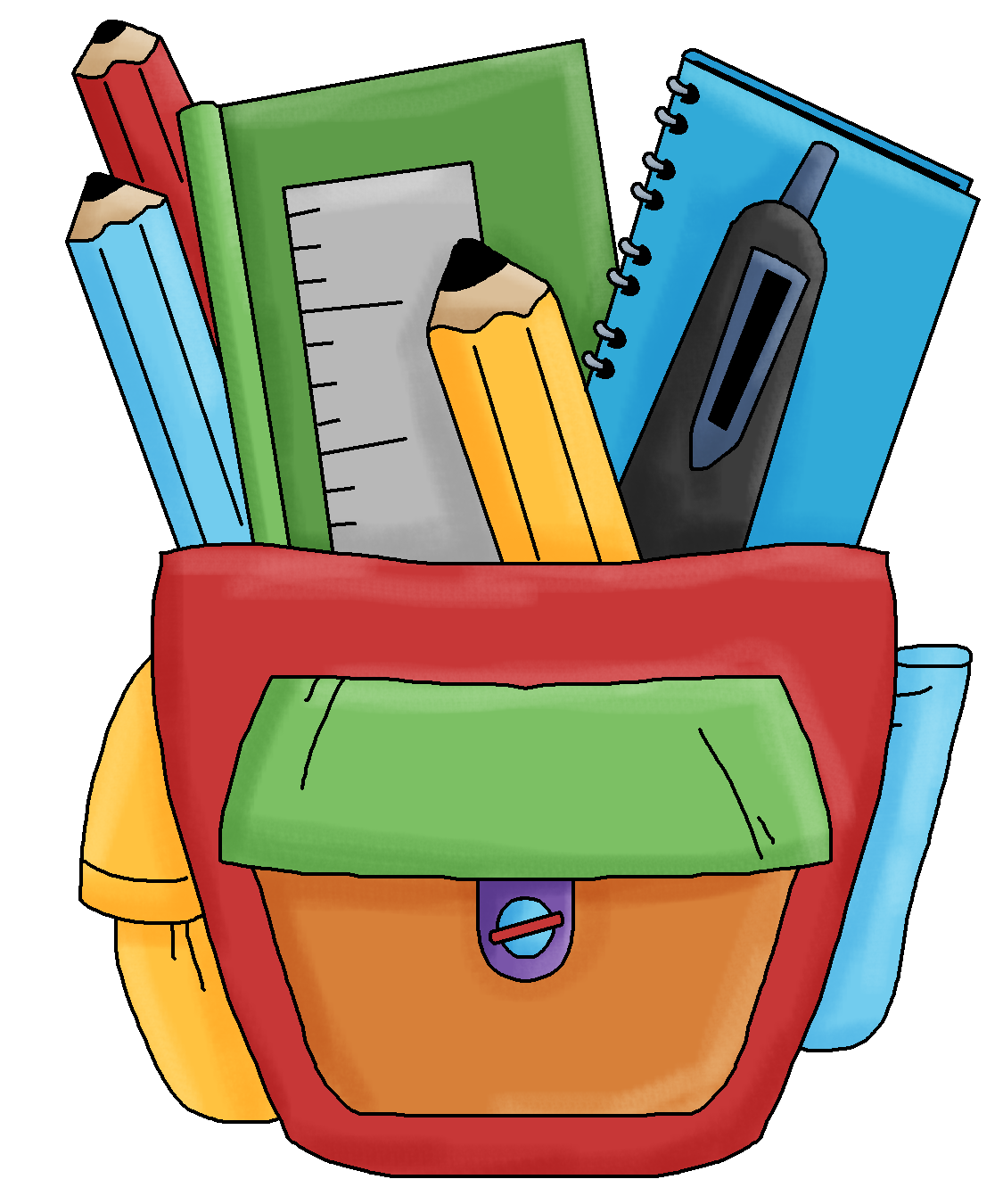 I, ____________________________, agree to complete _________ assignments for a grade of ______.Student signature: ___________________________________________________________